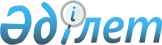 О внесении изменений в решение Щербактинского районного маслихата от 23 декабря 2019 года № 224/67 "О Щербактинском районном бюджете на 2020 – 2022 годы"Решение Щербактинского районного маслихата Павлодарской области от 4 сентября 2020 года № 264/80. Зарегистрировано Департаментом юстиции Павлодарской области 16 сентября 2020 года № 6944
      В соответствии с пунктом 4 статьи 106 Бюджетного кодекса Республики Казахстан от 4 декабря 2008 года, подпунктом 1) пункта 1 статьи 6 Закона Республики Казахстан от 23 января 2001 года "О местном государственном управлении и самоуправлении в Республике Казахстан", Щербактинский районный маслихат РЕШИЛ:
      1. Внести в решение Щербактинского районного маслихата от 23 декабря 2019 года № 224/67 "О Щербактинском районном бюджете на 2020 – 2022 годы" (зарегистрированное в Реестре государственной регистрации нормативных правовых актов за № 6672, опубликованное 27 декабря 2019 года в Эталонном контрольном банке нормативных правовых актов Республики Казахстан в электронном виде) следующие изменения:
      1) пункт 1 указанного решения изложить в новой редакции:
      "1. Утвердить Щербактинский районный бюджет на 2020 – 2022 годы согласно приложениям 1, 2, 3 соответственно, в том числе на 2020 год в следующих объемах:
      1) доходы – 8356997 тысяч тенге, в том числе:
      налоговые поступления – 631575 тысяч тенге;
      неналоговые поступления – 7179 тысяч тенге;
      поступления от продажи основного капитала – 9308 тысяч тенге;
      поступления трансфертов – 7708935 тысяч тенге;
      2) затраты – 8570230 тысяч тенге;
      3) чистое бюджетное кредитование – 65361 тысяча тенге, в том числе:
      бюджетные кредиты – 99413 тысяч тенге;
      погашение бюджетных кредитов – 34052 тысяч тенге;
      4) сальдо по операциям с финансовыми активами – равно нулю;
      5) дефицит (профицит) бюджета – - 278594 тысяч тенге;
      6) финансирование дефицита (использование профицита) бюджета – 278594 тысяч тенге.";
      2) пункт 7 указанного решения изложить в новой редакции:
      "7. Учесть в районном бюджете целевые текущие трансферты на 2020 год бюджетам сельских округов в следующих размерах:
      131048 тысяч тенге – на расходы текущего и капитального характера;
      8586 тысяч тенге – на освещение улиц в населенных пунктах;
      19895 тысяч тенге – на благоустройство и озеленение населенных пунктов;
      25494 тысяч тенге – на обеспечение водоснабжением населенных пунктов;
      360574 тысяч тенге – на проведение ремонта внутрипоселковых автомобильных дорог;
      2000 тысяч тенге – на установление доплат к должностному окладу за особые условия труда управленческому и основному персоналу в организациях культуры;
      200 тысяч тенге – на доплату за квалификационную категорию педагогам в государственных организациях дошкольного образования;
      10884 тысяч тенге – на установление оплаты труда педагогов государственных организаций дошкольного образования.";
      3) приложения 1, 2, 3 к указанному решению изложить в новой редакции согласно приложениям 1, 2, 3 к настоящему решению.
      2. Контроль за исполнением настоящего решения возложить на постоянную комиссию Щербактинского районного маслихата по вопросам бюджета и социально-экономического развития района.
      3. Настоящее решение вводится в действие с 1 января 2020 года. Районный бюджет на 2020 год
(с изменениями) Районный бюджет на 2021 год Районный бюджет на 2022 год
					© 2012. РГП на ПХВ «Институт законодательства и правовой информации Республики Казахстан» Министерства юстиции Республики Казахстан
				
      Председатель сессии Щербактинского

      районного маслихата 

Л. Маринко

      Секретарь Щербактинского

      районного маслихата 

С. Шпехт
Приложение 1
к решению Щербактинского
районного маслихата
от 23 декабря 2019 года
№ 224/67
Категория
Категория
Категория
Категория
Сумма (тысяч тенге)
Класс
Класс
Класс
Сумма (тысяч тенге)
Подкласс
Подкласс
Сумма (тысяч тенге)
Наименование
Сумма (тысяч тенге)
1
2
3
4
5
1. Доходы
8356997
1
Налоговые поступления
631575
01
Подоходный налог
283592
1
Корпоративный подоходный налог
14662
2
Индивидуальный подоходный налог
268930
03
Социальный налог
270579
1
Социальный налог
270579
04
Налоги на собственность
55918
1
Налоги на имущество
55164
5
Единый земельный налог
754
05
Внутренние налоги на товары, работы и услуги
17662
2
Акцизы
1791
3
Поступления за использование природных и других ресурсов
11000
4
Сборы за ведение предпринимательской и профессиональной деятельности
4871
08
Обязательные платежи, взимаемые за совершение юридически значимых действий и (или) выдачу документов уполномоченными на то государственными органами или должностными лицами
3824
1
2
3
4
5
1
Государственная пошлина
3824
2
Неналоговые поступления
7179
01
Доходы от государственной собственности
1721
1
Поступления части чистого дохода государственных предприятий
27
5
Доходы от аренды имущества, находящегося в государственной собственности
1603
7
Вознаграждения по кредитам, выданным из государственного бюджета
36
9
Прочие доходы от государственной собственности
55
03
Поступления денег от проведения государственных закупок, организуемых государственными учреждениями, финансируемыми из государственного бюджета
15
1
Поступления денег от проведения государственных закупок, организуемых государственными учреждениями, финансируемыми из государственного бюджета
15
04
Штрафы, пени, санкции, взыскания, налагаемые государственными учреждениями, финансируемыми из государственного бюджета, а также содержащимися и финансируемыми из бюджета (сметы расходов) Национального Банка Республики Казахстан
316
1
Штрафы, пени, санкции, взыскания, налагаемые государственными учреждениями, финансируемыми из государственного бюджета, а также содержащимися и финансируемыми из бюджета (сметы расходов) Национального Банка Республики Казахстан, за исключением поступлений от организаций нефтяного сектора и в Фонд компенсации потерпевшим
316
06
Прочие неналоговые поступления
5127
1
Прочие неналоговые поступления
5127
3
Поступления от продажи основного капитала
9308
01
Продажа государственного имущества, закрепленного за государственными учреждениями
2683
1
Продажа государственного имущества, закрепленного за государственными учреждениями
2683
03
Продажа земли и нематериальных активов
6625
1
Продажа земли
6263
1
2
3
4
5
2
Продажа нематериальных активов
362
4
Поступления трансфертов 
7708935
02
Трансферты из вышестоящих органов государственного управления
7708935
2
Трансферты из областного бюджета
7708935
Функциональная группа
Функциональная группа
Функциональная группа
Функциональная группа
Функциональная группа
Сумма (тысяч тенге)
Функциональная подгруппа
Функциональная подгруппа
Функциональная подгруппа
Функциональная подгруппа
Сумма (тысяч тенге)
Администратор бюджетных программ
Администратор бюджетных программ
Администратор бюджетных программ
Сумма (тысяч тенге)
Программа
Программа
Сумма (тысяч тенге)
Наименование
Сумма (тысяч тенге)
1
2
3
4
5
6
2. Затраты
8570230
01
Государственные услуги общего характера
873726
1
Представительные, исполнительные и другие органы, выполняющие общие функции государственного управления
208511
112
Аппарат маслихата района (города областного значения)
23964
001
Услуги по обеспечению деятельности маслихата района (города областного значения)
22330
003
Капитальные расходы государственного органа
1634
122
Аппарат акима района (города областного значения)
184547
001
Услуги по обеспечению деятельности акима района (города областного значения)
153364
003
Капитальные расходы государственного органа
27123
113
Целевые текущие трансферты нижестоящим бюджетам
4060
2
Финансовая деятельность
109000
452
Отдел финансов района (города областного значения)
109000
001
Услуги по реализации государственной политики в области исполнения бюджета и управления коммунальной собственностью района (города областного значения)
36331
003
Проведение оценки имущества в целях налогообложения
739
010
Приватизация, управление коммунальным имуществом, постприватизационная деятельность и регулирование споров, связанных с этим
903
113
Целевые текущие трансферты нижестоящим бюджетам
71027
5
Планирование и статистическая деятельность
42196
1
2
3
4
5
6
453
Отдел экономики и бюджетного планирования района (города областного значения)
42196
001
Услуги по реализации государственной политики в области формирования и развития экономической политики, системы государственного планирования
40996
004
Капитальные расходы государственного органа
1200
9
Прочие государственные услуги общего характера
514019
475
Отдел предпринимательства, сельского хозяйства и ветеринарии района (города областного значения)
50663
001
Услуги по реализации государственной политики на местном уровне в области развития предпринимательства, сельского хозяйства и ветеринарии
50663
810
Отдел реального сектора экономики района (города областного значения)
463356
001
Услуги по реализации государственной политики на местном уровне в области жилищно-коммунального хозяйства, пассажирского транспорта, автомобильных дорог, строительства, архитектуры и градостроительства
35072
003
Капитальные расходы государственного органа
500
113
Целевые текущие трансферты нижестоящим бюджетам
427784
02
Оборона
19164
1
Военные нужды
14184
122
Аппарат акима района (города областного значения)
14184
005
Мероприятия в рамках исполнения всеобщей воинской обязанности
14184
2
Организация работы по чрезвычайным ситуациям
4980
122
Аппарат акима района (города областного значения)
4980
1
2
3
4
5
6
006
Предупреждение и ликвидация чрезвычайных ситуаций масштаба района (города областного значения)
262
007
Мероприятия по профилактике и тушению степных пожаров районного (городского) масштаба, а также пожаров в населенных пунктах, в которых не созданы органы государственной противопожарной службы
4718
04
Образование
3473790
1
Дошкольное воспитание и обучение
225343
464
Отдел образования района (города областного значения)
225343
040
Реализация государственного образовательного заказа в дошкольных организациях образования
225343
2
Начальное, основное среднее и общее среднее образование
3012538
464
Отдел образования района (города областного значения)
2870444
003
Общеобразовательное обучение
2782036
006
Дополнительное образование для детей
88408
802
Отдел культуры, физической культуры и спорта района (города областного значения)
134094
017
Дополнительное образование для детей и юношества по спорту
134094
810
Отдел реального сектора экономики района (города областного значения)
8000
022
Строительство и реконструкция объектов начального, основного среднего и общего среднего образования
8000
9
Прочие услуги в области образования
235909
464
Отдел образования района (города областного значения)
235909
001
Услуги по реализации государственной политики на местном уровне в области образования 
33920
005
Приобретение и доставка учебников, учебно-методических комплексов для государственных учреждений образования района (города областного значения)
33172
1
2
3
4
5
6
007
Проведение школьных олимпиад, внешкольных мероприятий и конкурсов районного (городского) масштаба
2042
015
Ежемесячные выплаты денежных средств опекунам (попечителям) на содержание ребенка – сироты (детей – сирот), и ребенка (детей), оставшегося без попечения родителей
10849
022
Выплата единовременных денежных средств казахстанским гражданам, усыновившим (удочерившим) ребенка (детей) – сироту и ребенка (детей), оставшегося без попечения родителей
199
023
Методическая работа
25767
067
Капитальные расходы подведомственных государственных учреждений и организаций
76150
113
Целевые текущие трансферты нижестоящим бюджетам
53810
06
Социальная помощь и социальное обеспечение
576403
1
Социальное обеспечение
143346
451
Отдел занятости и социальных программ района (города областного значения)
126090
005
Государственная адресная социальная помощь
126090
464
Отдел образования района (города областного значения)
17256
030
Содержание ребенка (детей), переданного патронатным воспитателям
17256
2
Социальная помощь
367634
451
Отдел занятости и социальных программ района (города областного значения)
367634
002
Программа занятости
250268
004
Оказание социальной помощи на приобретение топлива специалистам здравоохранения, образования, социального обеспечения, культуры, спорта и ветеринарии в сельской местности в соответствии с законодательством Республики Казахстан
9128
1
2
3
4
5
6
007
Социальная помощь отдельным категориям нуждающихся граждан по решениям местных представительных органов
46706
010
Материальное обеспечение детей – инвалидов, воспитывающихся и обучающихся на дому
764
017
Обеспечение нуждающихся инвалидов обязательными гигиеническими средствами и предоставление услуг специалистами жестового языка, индивидуальными помощниками в соответствии с индивидуальной программой реабилитации инвалида
20948
023
Обеспечение деятельности центров занятости населения
39820
9
Прочие услуги в области социальной помощи и социального обеспечения
65423
451
Отдел занятости и социальных программ района (города областного значения)
65423
001
Услуги по реализации государственной политики на местном уровне в области обеспечения занятости и реализации социальных программ для населения
31134
011
Оплата услуг по зачислению, выплате и доставке пособий и других социальных выплат
3064
050
Обеспечение прав и улучшение качества жизни инвалидов в Республике Казахстан
11791
054
Размещение государственного социального заказа в неправительственных организациях
19434
07
Жилищно-коммунальное хозяйство
1645052
1
Жилищное хозяйство
227320
451
Отдел занятости и социальных программ района (города областного значения)
49320
070
Возмещение платежей населения по оплате коммунальных услугв режиме чрезвычайного положения в Республике Казахстан
49320
810
Отдел реального сектора экономики района (города областного значения)
178000
008
Организация сохранения государственного жилищного фонда
4000
1
2
3
4
5
6
009
Проектирование и (или) строительство, реконструкция жилья коммунального жилищного фонда
6000
090
Приобретение служебного жилища, инженерно-коммуникационной инфраструктуры в рамках Государственной программы развития продуктивной занятости и массового предпринимательства на 2017 – 2021 годы "Еңбек"
168000
2
Коммунальное хозяйство
1415732
810
Отдел реального сектора экономики района (города областного значения)
1415732
012
Функционирование системы водоснабжения и водоотведения
3000
026
Организация эксплуатации тепловых сетей, находящихся в коммунальной собственности районов (городов областного значения)
3000
028
Развитие коммунального хозяйства
43194
058
Развитие системы водоснабжения и водоотведения в сельских населенных пунктах
1366538
3
Благоустройство населенных пунктов
2000
810
Отдел реального сектора экономики района (города областного значения)
2000
016
Обеспечение санитарии населенных пунктов
2000
08
Культура, спорт, туризм и информационное пространство
563436
1
Деятельность в области культуры
170670
802
Отдел культуры, физической культуры и спорта района (города областного значения)
170670
005
Поддержка культурно-досуговой работы
170670
2
Спорт
106528
802
Отдел культуры, физической культуры и спорта района (города областного значения)
4223
007
Проведение спортивных соревнований на районном (города областного значения) уровне
1223
008
Подготовка и участие членов сборных команд района (города областного значения) по различным видам спорта на областных спортивных соревнованиях
3000
1
2
3
4
5
6
810
Отдел реального сектора экономики района (города областного значения)
102305
014
Развитие объектов спорта
102305
3
Информационное пространство
77209
470
Отдел внутренней политики и развития языков района (города областного значения)
5180
005
Услуги по проведению государственной информационной политики
4040
008
Развитие государственного языка и других языков народа Казахстана
1140
802
Отдел культуры, физической культуры и спорта района (города областного значения)
72029
004
Функционирование районных (городских) библиотек
72029
9
Прочие услуги по организации культуры, спорта, туризма и информационного пространства
209029
470
Отдел внутренней политики и развития языков района (города областного значения)
43976
001
Услуги по реализации государственной политики на местном уровне в области информации, укрепления государственности и формирования социального оптимизма граждан, развития языков
27155
003
Капитальные расходы государственного органа
308
004
Реализация мероприятий в сфере молодежной политики
16513
802
Отдел культуры, физической культуры и спорта района (города областного значения)
165053
001
Услуги по реализации государственной политики на местном уровне в области культуры, физической культуры и спорта
25764
003
Капитальные расходы государственного органа
205
032
Капитальные расходы подведомственных государственных учреждений и организаций
137084
113
Целевые текущие трансферты нижестоящим бюджетам
2000
1
2
3
4
5
6
10
Сельское, водное, лесное, рыбное хозяйство, особо охраняемые природные территории, охрана окружающей среды и животного мира, земельные отношения
105954
1
Сельское хозяйство
56551
475
Отдел предпринимательства, сельского хозяйства и ветеринарии района (города областного значения)
56551
005
Обеспечение функционирования скотомогильников (биотермических ям)
1000
007
Организация отлова и уничтожения бродячих собак и кошек
817
013
Проведение противоэпизоотических мероприятий
52245
047
Возмещение владельцам стоимости обезвреженных (обеззараженных) и переработанных без изъятия животных, продукции и сырья животного происхождения, представляющих опасность для здоровья животных и человека
2489
 6
Земельные отношения
31267
463
Отдел земельных отношений района (города областного значения)
31267
001
Услуги по реализации государственной политики в области регулирования земельных отношений на территории района (города областного значения)
22253
006
Землеустройство, проводимое при установлении границ районов, городов областного значения, районного значения, сельских округов, поселков, сел
8514
007
Капитальные расходы государственного органа 
500
9
Прочие услуги в области сельского, водного, лесного, рыбного хозяйства, охраны окружающей среды и земельных отношений
18136
453
Отдел экономики и бюджетного планирования района (города областного значения)
18136
099
Реализация мер по оказанию социальной поддержки специалистов
18136
1
2
3
4
5
6
11
Промышленность, архитектурная, градостроительная и строительная деятельность
1092
2
Архитектурная, градостроительная и строительная деятельность
1092
810
Отдел реального сектора экономики района (города областного значения)
1092
039
Разработка схем градостроительного развития территории района, генеральных планов городов районного (областного) значения, поселков и иных сельских населенных пунктов
1092
 12
Транспорт и коммуникации
807980
 1
Автомобильный транспорт
803761
810
Отдел реального сектора экономики района (города областного значения)
803761
043
Обеспечение функционирования автомобильных дорог
65338
044
Капитальный и средний ремонт автомобильных дорог районного значения и улиц населенных пунктов
4054
051
Реализация приоритетных проектов транспортной инфраструктуры
734369
9
Прочие услуги в сфере транспорта и коммуникаций
4219
810
Отдел реального сектора экономики района (города областного значения)
4219
 046
Субсидирование пассажирских перевозок по социально значимым городским (сельским), пригородным и внутрирайонным сообщениям
4219
 13
Прочие
105292
3
Поддержка предпринимательской деятельности и защита конкуренции
262
475
Отдел предпринимательства, сельского хозяйства и ветеринарии района (города областного значения)
262
014
Поддержка предпринимательской деятельности
262
9
Прочие
105030
1
2
3
4
5
6
452
Отдел финансов района (города областного значения)
26608
012
Резерв местного исполнительного органа района (города областного значения)
26608
464
Отдел образования района (города областного значения)
78422
077
Реализация мероприятий по социальной и инженерной инфраструктуре в сельских населенных пунктах в рамках проекта "Ауыл-Ел бесігі"
78422
14
Обслуживание долга
36
1
Обслуживание долга
36
452
Отдел финансов района (города областного значения)
36
013
Обслуживание долга местных исполнительных органов по выплате вознаграждений и иных платежей по займам из областного бюджета
36
15
Трансферты
398305
1
Трансферты
398305
452
Отдел финансов района (города областного значения)
398305
006
Возврат неиспользованных (недоиспользованных) целевых трансфертов
9
038
Субвенции
398153
054
Возврат сумм неиспользованных (недоиспользованных) целевых трансфертов, выделенных из республиканского бюджета за счет целевого трансферта из Национального фонда Республики Казахстан
143
3. Чистое бюджетное кредитование
65361
Бюджетные кредиты
99413
10
Сельское, водное, лесное, рыбное хозяйство, особо охраняемые природные территории, охрана окружающей среды и животного мира, земельные отношения
99413
9
Прочие услуги в области сельского, водного, лесного, рыбного хозяйства, охраны окружающей среды и земельных отношений
99413
1
2
3
4
5
6
453
Отдел экономики и бюджетного планирования района (города областного значения)
99413
006
Бюджетные кредиты для реализации мер социальной поддержки специалистов
99413
Погашение бюджетных кредитов
34052
5
Погашение бюджетных кредитов
34052
01
Погашение бюджетных кредитов
34052
1
Погашение бюджетных кредитов, выданных из государственного бюджета
34052
4. Сальдо по операциям с финансовыми активами
0
5. Дефицит (профицит) бюджета
-278594
6. Финансирование дефицита (использование профицита) бюджета
278594
7
Поступления займов
267863
01
Внутренние государственные займы
267863
2
Договоры займа
267863
03
Займы, получаемые местным исполнительным органом района (города областного значения)
267863
16
Погашение займов
34052
1
Погашение займов
34052
452
Отдел финансов района (города областного значения)
34052
008
Погашение долга местного исполнительного органа перед вышестоящим бюджетом
34052
8
Используемые остатки бюджетных средств
44783
01
Остатки бюджетных средств
44783
1
Свободные остатки бюджетных средств
44783
01
Свободные остатки бюджетных средств
44783
Используемые остатки бюджетных средств
44783Приложение 2
к решению Щербактинского
районного маслихата
от 4 сентября 2020 года
№ 264/80Приложение 2
к решению Щербактинского
районного маслихата
от 23 декабря 2019 года
№ 224/67
Категория
Категория
Категория
Категория
Сумма (тысяч тенге)
Класс
Класс
Класс
Сумма (тысяч тенге)
Подкласс
Подкласс
Сумма (тысяч тенге)
Наименование
Сумма (тысяч тенге)
1
2
3
4
5
1. Доходы
4669131
1
Налоговые поступления
691306
01
Подоходный налог
317511
1
Корпоративный подоходный налог
21541
2
Индивидуальный подоходный налог
295970
03
Социальный налог
290595
1
Социальный налог
290595
04
Налоги на собственность
60712
1
Налоги на имущество
60712
05
Внутренние налоги на товары, работы и услуги
18473
2
Акцизы
1899
3
Поступления за использование природных и других ресурсов
11617
4
Сборы за ведение предпринимательской и профессиональной деятельности
4957
08
Обязательные платежи, взимаемые за совершение юридически значимых действий и (или) выдачу документов уполномоченными на то государственными органами или должностными лицами
4015
1
Государственная пошлина
4015
1
2
3
4
5
2
Неналоговые поступления
12949
01
Доходы от государственной собственности
1449
1
Поступления части чистого дохода государственных предприятий
4
5
Доходы от аренды имущества, находящегося в государственной собственности
1349
7
Вознаграждения по кредитам, выданным из государственного бюджета
33
9
Прочие доходы от государственной собственности
63
06
Прочие неналоговые поступления
11500
1
Прочие неналоговые поступления
11500
3
Поступления от продажи основного капитала
2044
03
Продажа земли и нематериальных активов
2044
1
Продажа земли
1551
2
Продажа нематериальных активов
493
4
Поступления трансфертов 
3962832
02
Трансферты из вышестоящих органов государственного управления
3962832
2
Трансферты из областного бюджета
3962832
Функциональная группа
Функциональная группа
Функциональная группа
Функциональная группа
Функциональная группа
Сумма (тысяч тенге)
Функциональная подгруппа
Функциональная подгруппа
Функциональная подгруппа
Функциональная подгруппа
Сумма (тысяч тенге)
Администратор бюджетных программ
Администратор бюджетных программ
Администратор бюджетных программ
Сумма (тысяч тенге)
Программа
Программа
Сумма (тысяч тенге)
Наименование
Сумма (тысяч тенге)
1
2
3
4
5
6
2. Затраты
4669131
01
Государственные услуги общего характера
275159
1
Представительные, исполнительные и другие органы, выполняющие общие функции государственного управления
144420
112
Аппарат маслихата района (города областного значения)
25226
001
Услуги по обеспечению деятельности маслихата района (города областного значения)
23755
003
Капитальные расходы государственного органа
1471
122
Аппарат акима района (города областного значения)
119194
001
Услуги по обеспечению деятельности акима района (города областного значения)
116787
003
Капитальные расходы государственного органа
2407
2
Финансовая деятельность
28981
452
Отдел финансов района (города областного значения)
28981
001
Услуги по реализации государственной политики в области исполнения бюджета и управления коммунальной собственностью района (города областного значения)
26174
003
Проведение оценки имущества в целях налогообложения
907
010
Приватизация, управление коммунальным имуществом, постприватизационная деятельность и регулирование споров, связанных с этим
940
018
Капитальные расходы государственного органа
960
5
Планирование и статистическая деятельность
28535
1
2
3
4
5
6
453
Отдел экономики и бюджетного планирования района (города областного значения)
28535
001
Услуги по реализации государственной политики в области формирования и развития экономической политики, системы государственного планирования
27268
004
Капитальные расходы государственного органа
1267
9
Прочие государственные услуги общего характера
73223
475
Отдел предпринимательства, сельского хозяйства и ветеринарии района (города областного значения)
45479
001
Услуги по реализации государственной политики на местном уровне в области развития предпринимательства, сельского хозяйства и ветеринарии
44684
003
Капитальные расходы государственного органа
795
810
Отдел реального сектора экономики района (города областного значения)
27744
001
Услуги по реализации государственной политики на местном уровне в области жилищно-коммунального хозяйства, пассажирского транспорта, автомобильных дорог, строительства, архитектуры и градостроительства
26644
003
Капитальные расходы государственного органа
1100
02
Оборона
22934
1
Военные нужды
17855
122
Аппарат акима района (города областного значения)
17855
005
Мероприятия в рамках исполнения всеобщей воинской обязанности
17855
2
Организация работы по чрезвычайным ситуациям
5079
122
Аппарат акима района (города областного значения)
5079
1
2
3
4
5
6
006
Предупреждение и ликвидация чрезвычайных ситуаций масштаба района (города областного значения)
272
007
Мероприятия по профилактике и тушению степных пожаров районного (городского) масштаба, а также пожаров в населенных пунктах, в которых не созданы органы государственной противопожарной службы
4807
04
Образование
3112070
1
Дошкольное воспитание и обучение
207082
464
Отдел образования района (города областного значения)
207082
040
Реализация государственного образовательного заказа в дошкольных организациях образования
207082
2
Начальное, основное среднее и общее среднее образование
2717616
464
Отдел образования района (города областного значения)
2607377
003
Общеобразовательное обучение
2530455
006
Дополнительное образование для детей
76922
802
Отдел культуры, физической культуры и спорта района (города областного значения)
110239
017
Дополнительное образование для детей и юношества по спорту
110239
9
Прочие услуги в области образования
187372
464
Отдел образования района (города областного значения)
187372
001
Услуги по реализации государственной политики на местном уровне в области образования 
18585
005
Приобретение и доставка учебников, учебно-методических комплексов для государственных учреждений образования района (города областного значения)
35120
007
Проведение школьных олимпиад, внешкольных мероприятий и конкурсов районного (городского) масштаба
2124
1
2
3
4
5
6
015
Ежемесячные выплаты денежных средств опекунам (попечителям) на содержание ребенка – сироты (детей – сирот), и ребенка (детей), оставшегося без попечения родителей
11283
022
Выплата единовременных денежных средств казахстанским гражданам, усыновившим (удочерившим) ребенка (детей) – сироту и ребенка (детей), оставшегося без попечения родителей
207
023
Методическая работа
25135
067
Капитальные расходы подведомственных государственных учреждений и организаций
94918
06
Социальная помощь и социальное обеспечение
236042
1
Социальное обеспечение
40879
451
Отдел занятости и социальных программ района (города областного значения)
25507
005
Государственная адресная социальная помощь
25507
464
Отдел образования района (города областного значения)
15372
030
Содержание ребенка (детей), переданного патронатным воспитателям
15372
2
Социальная помощь
158467
451
Отдел занятости и социальных программ района (города областного значения)
158467
002
Программа занятости
41627
004
Оказание социальной помощи на приобретение топлива специалистам здравоохранения, образования, социального обеспечения, культуры, спорта и ветеринарии в сельской местности в соответствии с законодательством Республики Казахстан
9128
007
Социальная помощь отдельным категориям нуждающихся граждан по решениям местных представительных органов
42984
010
Материальное обеспечение детей – инвалидов, воспитывающихся и обучающихся на дому
802
1
2
3
4
5
6
017
Обеспечение нуждающихся инвалидов обязательными гигиеническими средствами и предоставление услуг специалистами жестового языка, индивидуальными помощниками в соответствии с индивидуальной программой реабилитации инвалида
21519
023
Обеспечение деятельности центров занятости населения
42407
9
Прочие услуги в области социальной помощи и социального обеспечения
36696
451
Отдел занятости и социальных программ района (города областного значения)
36696
001
Услуги по реализации государственной политики на местном уровне в области обеспечения занятости и реализации социальных программ для населения
26595
011
Оплата услуг по зачислению, выплате и доставке пособий и других социальных выплат
3064
021
Капитальные расходы государственного органа
1063
054
Размещение государственного социального заказа в неправительственных организациях
5974
07
Жилищно-коммунальное хозяйство
35000
1
Жилищное хозяйство
10000
810
Отдел реального сектора экономики района (города областного значения)
10000
008
Организация сохранения государственного жилищного фонда
4000
009
Проектирование и (или) строительство, реконструкция жилья коммунального жилищного фонда
6000
2
Коммунальное хозяйство
22000
810
Отдел реального сектора экономики района (города областного значения)
22000
012
Функционирование системы водоснабжения и водоотведения
5000
026
Организация эксплуатации тепловых сетей, находящихся в коммунальной собственности районов (городов областного значения)
5000
1
2
3
4
5
6
058
Развитие системы водоснабжения и водоотведения в сельских населенных пунктах
12000
3
Благоустройство населенных пунктов
3000
810
Отдел реального сектора экономики района (города областного значения)
3000
016
Обеспечение санитарии населенных пунктов
3000
08
Культура, спорт, туризм и информационное пространство
322008
1
Деятельность в области культуры
158310
802
Отдел культуры, физической культуры и спорта района (города областного значения)
158310
005
Поддержка культурно-досуговой работы
158310
2
Спорт
6652
802
Отдел культуры, физической культуры и спорта района (города областного значения)
6652
007
Проведение спортивных соревнований на районном (города областного значения) уровне
3472
008
Подготовка и участие членов сборных команд района (города областного значения) по различным видам спорта на областных спортивных соревнованиях
3180
3
Информационное пространство
78041
470
Отдел внутренней политики и развития языков района (города областного значения)
17210
005
Услуги по проведению государственной информационной политики
16036
008
Развитие государственного языка и других языков народа Казахстана
1174
802
Отдел культуры, физической культуры и спорта района (города областного значения)
60831
004
Функционирование районных (городских) библиотек
60831
9
Прочие услуги по организации культуры, спорта, туризма и информационного пространства
79005
1
2
3
4
5
6
470
Отдел внутренней политики и развития языков района (города областного значения)
35970
001
Услуги по реализации государственной политики на местном уровне в области информации, укрепления государственности и формирования социального оптимизма граждан, развития языков
19801
003
Капитальные расходы государственного органа
810
004
Реализация мероприятий в сфере молодежной политики
15359
802
Отдел культуры, физической культуры и спорта района (города областного значения)
43035
001
Услуги по реализации государственной политики на местном уровне в области культуры, физической культуры и спорта
17521
003
Капитальные расходы государственного органа
561
032
Капитальные расходы подведомственных государственных учреждений и организаций
24953
10
Сельское, водное, лесное, рыбное хозяйство, особо охраняемые природные территории, охрана окружающей среды и животного мира, земельные отношения
133436
1
Сельское хозяйство
87418
475
Отдел предпринимательства, сельского хозяйства и ветеринарии района (города областного значения)
68568
005
Обеспечение функционирования скотомогильников (биотермических ям)
1100
007
Организация отлова и уничтожения бродячих собак и кошек
850
013
Проведение противоэпизоотических мероприятий
66618
810
Отдел реального сектора экономики района (города областного значения)
18850
020
Развитие объектов сельского хозяйства
18850
 6
Земельные отношения
26026
463
Отдел земельных отношений района (города областного значения)
26026
1
2
3
4
5
6
001
Услуги по реализации государственной политики в области регулирования земельных отношений на территории района (города областного значения)
16609
006
Землеустройство, проводимое при установлении границ районов, городов областного значения, районного значения, сельских округов, поселков, сел
8103
007
Капитальные расходы государственного органа 
1314
9
Прочие услуги в области сельского, водного, лесного, рыбного хозяйства, охраны окружающей среды и земельных отношений
19992
453
Отдел экономики и бюджетного планирования района (города областного значения)
19992
099
Реализация мер по оказанию социальной поддержки специалистов
19992
11
Промышленность, архитектурная, градостроительная и строительная деятельность
1136
2
Архитектурная, градостроительная и строительная деятельность
1136
810
Отдел реального сектора экономики района (города областного значения)
1136
039
Разработка схем градостроительного развития территории района, генеральных планов городов районного (областного) значения, поселков и иных сельских населенных пунктов
1136
 12
Транспорт и коммуникации
102583
 1
Автомобильный транспорт
98068
810
Отдел реального сектора экономики района (города областного значения)
98068
043
Обеспечение функционирования автомобильных дорог
98068
9
Прочие услуги в сфере транспорта и коммуникаций
4515
810
Отдел реального сектора экономики района (города областного значения)
4515
1
2
3
4
5
6
 046
Субсидирование пассажирских перевозок по социально значимым городским (сельским), пригородным и внутрирайонным сообщениям
4515
 13
Прочие
14397
3
Поддержка предпринимательской деятельности и защита конкуренции
272
475
Отдел предпринимательства, сельского хозяйства и ветеринарии района (города областного значения)
272
014
Поддержка предпринимательской деятельности
272
9
Прочие
14125
452
Отдел финансов района (города областного значения)
14125
012
Резерв местного исполнительного органа района (города областного значения)
14125
14
Обслуживание долга
33
1
Обслуживание долга
33
452
Отдел финансов района (города областного значения)
33
013
Обслуживание долга местных исполнительных органов по выплате вознаграждений и иных платежей по займам из областного бюджета
33
15
Трансферты
414333
1
Трансферты
414333
452
Отдел финансов района (города областного значения)
414333
038
Субвенции
414333
3. Чистое бюджетное кредитование
-34053
Погашение бюджетных кредитов
34053
5
Погашение бюджетных кредитов
34053
01
Погашение бюджетных кредитов
34053
1
Погашение бюджетных кредитов, выданных из государственного бюджета
34053
4. Сальдо по операциям с финансовыми активами
0
5. Дефицит (профицит) бюджета
34053
1
2
3
4
5
6
6. Финансирование дефицита (использование профицита) бюджета
-34053
16
Погашение займов
34053
1
Погашение займов
34053
452
Отдел финансов района (города областного значения)
34053
008
Погашение долга местного исполнительного органа перед вышестоящим бюджетом
34053Приложение 3
к решению Щербактинского
районного маслихата
от 4 сентября 2020 года
№ 264/80Приложение 3
к решению Щербактинского
районного маслихата
от 23 декабря 2019 года
№ 224/67
Категория
Категория
Категория
Категория
Сумма (тысяч тенге)
Класс
Класс
Класс
Сумма (тысяч тенге)
Подкласс
Подкласс
Сумма (тысяч тенге)
Наименование
Сумма (тысяч тенге)
1
2
3
4
5
1. Доходы
4778439
1
Налоговые поступления
725836
01
Подоходный налог
333785
1
Корпоративный подоходный налог
22833
2
Индивидуальный подоходный налог
310952
03
Социальный налог
305310
1
Социальный налог
305310
04
Налоги на собственность
63749
1
Налоги на имущество
63749
05
Внутренние налоги на товары, работы и услуги
18816
2
Акцизы
1994
3
Поступления за использование природных и других ресурсов
11617
4
Сборы за ведение предпринимательской и профессиональной деятельности
5205
08
Обязательные платежи, взимаемые за совершение юридически значимых действий и (или) выдачу документов уполномоченными на то государственными органами или должностными лицами
4176
1
Государственная пошлина
4176
1
2
3
4
5
2
Неналоговые поступления
13598
01
Доходы от государственной собственности
1458
1
Поступления части чистого дохода государственных предприятий
5
5
Доходы от аренды имущества, находящегося в государственной собственности
1366
7
Вознаграждения по кредитам, выданным из государственного бюджета
30
9
Прочие доходы от государственной собственности
57
06
Прочие неналоговые поступления
12140
1
Прочие неналоговые поступления
12140
3
Поступления от продажи основного капитала
2064
03
Продажа земли и нематериальных активов
2064
1
Продажа земли
1629
2
Продажа нематериальных активов
435
4
Поступления трансфертов 
4036941
02
Трансферты из вышестоящих органов государственного управления
4036941
2
Трансферты из областного бюджета
4036941
 

Функциональная группа
 

Функциональная группа
 

Функциональная группа
 

Функциональная группа
 

Функциональная группа
Сумма (тысяч тенге)
Функциональная подгруппа
Функциональная подгруппа
Функциональная подгруппа
Функциональная подгруппа
Сумма (тысяч тенге)
Администратор бюджетных программ
Администратор бюджетных программ
Администратор бюджетных программ
Сумма (тысяч тенге)
Программа
Программа
Сумма (тысяч тенге)
Наименование
Сумма (тысяч тенге)
1
2
3
4
5
6
2. Затраты
4778439
01
Государственные услуги общего характера
279679
1
Представительные, исполнительные и другие органы, выполняющие общие функции государственного управления
146861
112
Аппарат маслихата района (города областного значения)
25679
001
Услуги по обеспечению деятельности маслихата района (города областного значения)
24164
003
Капитальные расходы государственного органа
1515
122
Аппарат акима района (города областного значения)
121182
001
Услуги по обеспечению деятельности акима района (города областного значения)
118654
003
Капитальные расходы государственного органа
2528
2
Финансовая деятельность
29437
452
Отдел финансов района (города областного значения)
29437
001
Услуги по реализации государственной политики в области исполнения бюджета и управления коммунальной собственностью района (города областного значения)
26547
003
Проведение оценки имущества в целях налогообложения
934
010
Приватизация, управление коммунальным имуществом, постприватизационная деятельность и регулирование споров, связанных с этим
968
018
Капитальные расходы государственного органа
988
5
Планирование и статистическая деятельность
29088
1
2
3
4
5
6
453
Отдел экономики и бюджетного планирования района (города областного значения)
29088
001
Услуги по реализации государственной политики в области формирования и развития экономической политики, системы государственного планирования
27764
004
Капитальные расходы государственного органа
1324
9
Прочие государственные услуги общего характера
74293
475
Отдел предпринимательства, сельского хозяйства и ветеринарии района (города областного значения)
46161
001
Услуги по реализации государственной политики на местном уровне в области развития предпринимательства, сельского хозяйства и ветеринарии
45326
003
Капитальные расходы государственного органа
835
810
Отдел реального сектора экономики района (города областного значения)
28132
001
Услуги по реализации государственной политики на местном уровне в области жилищно-коммунального хозяйства, пассажирского транспорта, автомобильных дорог, строительства, архитектуры и градостроительства
26932
003
Капитальные расходы государственного органа
1200
02
Оборона
23511
1
Военные нужды
18283
122
Аппарат акима района (города областного значения)
18283
005
Мероприятия в рамках исполнения всеобщей воинской обязанности
18283
2
Организация работы по чрезвычайным ситуациям
5228
122
Аппарат акима района (города областного значения)
5228
1
2
3
4
5
6
006
Предупреждение и ликвидация чрезвычайных ситуаций масштаба района (города областного значения)
280
007
Мероприятия по профилактике и тушению степных пожаров районного (городского) масштаба, а также пожаров в населенных пунктах, в которых не созданы органы государственной противопожарной службы
4948
04
Образование
3188312
1
Дошкольное воспитание и обучение
209762
464
Отдел образования района (города областного значения)
209762
040
Реализация государственного образовательного заказа в дошкольных организациях образования
209762
2
Начальное, основное среднее и общее среднее образование
2783776
464
Отдел образования района (города областного значения)
2671988
003
Общеобразовательное обучение
2596666
006
Дополнительное образование для детей
75322
802
Отдел культуры, физической культуры и спорта района (города областного значения)
111788
017
Дополнительное образование для детей и юношества по спорту
111788
9
Прочие услуги в области образования
194774
464
Отдел образования района (города областного значения)
194774
001
Услуги по реализации государственной политики на местном уровне в области образования 
18804
005
Приобретение и доставка учебников, учебно-методических комплексов для государственных учреждений образования района (города областного значения)
36841
007
Проведение школьных олимпиад, внешкольных мероприятий и конкурсов районного (городского) масштаба
2188
1
2
3
4
5
6
015
Ежемесячные выплаты денежных средств опекунам (попечителям) на содержание ребенка – сироты (детей – сирот), и ребенка (детей), оставшегося без попечения родителей
11621
022
Выплата единовременных денежных средств казахстанским гражданам, усыновившим (удочерившим) ребенка (детей) – сироту и ребенка (детей), оставшегося без попечения родителей
213
023
Методическая работа
25444
067
Капитальные расходы подведомственных государственных учреждений и организаций
99663
06
Социальная помощь и социальное обеспечение
239711
1
Социальное обеспечение
42154
451
Отдел занятости и социальных программ района (города областного значения)
26782
005
Государственная адресная социальная помощь
26782
464
Отдел образования района (города областного значения)
15372
030
Содержание ребенка (детей), переданного патронатным воспитателям
15372
2
Социальная помощь
160683
451
Отдел занятости и социальных программ района (города областного значения)
160683
002
Программа занятости
43708
004
Оказание социальной помощи на приобретение топлива специалистам здравоохранения, образования, социального обеспечения, культуры, спорта и ветеринарии в сельской местности в соответствии с законодательством Республики Казахстан
9128
007
Социальная помощь отдельным категориям нуждающихся граждан по решениям местных представительных органов
42984
010
Материальное обеспечение детей – инвалидов, воспитывающихся и обучающихся на дому
695
1
2
3
4
5
6
017
Обеспечение нуждающихся инвалидов обязательными гигиеническими средствами и предоставление услуг специалистами жестового языка, индивидуальными помощниками в соответствии с индивидуальной программой реабилитации инвалида
21023
023
Обеспечение деятельности центров занятости населения
43145
9
Прочие услуги в области социальной помощи и социального обеспечения
36874
451
Отдел занятости и социальных программ района (города областного значения)
36874
001
Услуги по реализации государственной политики на местном уровне в области обеспечения занятости и реализации социальных программ для населения
26720
011
Оплата услуг по зачислению, выплате и доставке пособий и других социальных выплат
3064
021
Капитальные расходы государственного органа
1116
054
Размещение государственного социального заказа в неправительственных организациях
5974
07
Жилищно-коммунальное хозяйство
36000
1
Жилищное хозяйство
10000
810
Отдел реального сектора экономики района (города областного значения)
10000
008
Организация сохранения государственного жилищного фонда
4000
009
Проектирование и (или) строительство, реконструкция жилья коммунального жилищного фонда
6000
2
Коммунальное хозяйство
22000
810
Отдел реального сектора экономики района (города областного значения)
22000
012
Функционирование системы водоснабжения и водоотведения
5000
1
2
3
4
5
6
026
Организация эксплуатации тепловых сетей, находящихся в коммунальной собственности районов (городов областного значения)
5000
058
Развитие системы водоснабжения и водоотведения в сельских населенных пунктах
12000
3
Благоустройство населенных пунктов
4000
810
Отдел реального сектора экономики района (города областного значения)
4000
016
Обеспечение санитарии населенных пунктов
4000
08
Культура, спорт, туризм и информационное пространство
328088
1
Деятельность в области культуры
160094
802
Отдел культуры, физической культуры и спорта района (города областного значения)
160094
005
Поддержка культурно-досуговой работы
160094
2
Спорт
6984
802
Отдел культуры, физической культуры и спорта района (города областного значения)
6984
007
Проведение спортивных соревнований на районном (города областного значения) уровне
3645
008
Подготовка и участие членов сборных команд района (города областного значения) по различным видам спорта на областных спортивных соревнованиях
3339
3
Информационное пространство
79500
470
Отдел внутренней политики и развития языков района (города областного значения)
18046
005
Услуги по проведению государственной информационной политики
16837
008
Развитие государственного языка и других языков народа Казахстана
1209
802
Отдел культуры, физической культуры и спорта района (города областного значения)
61454
004
Функционирование районных (городских) библиотек
61454
9
Прочие услуги по организации культуры, спорта, туризма и информационного пространства
81510
1
2
3
4
5
6
470
Отдел внутренней политики и развития языков района (города областного значения)
36618
001
Услуги по реализации государственной политики на местном уровне в области информации, укрепления государственности и формирования социального оптимизма граждан, развития языков
20161
003
Капитальные расходы государственного органа
870
004
Реализация мероприятий в сфере молодежной политики
15587
802
Отдел культуры, физической культуры и спорта района (города областного значения)
44892
001
Услуги по реализации государственной политики на местном уровне в области культуры, физической культуры и спорта
17686
003
Капитальные расходы государственного органа
584
032
Капитальные расходы подведомственных государственных учреждений и организаций
26622
10
Сельское, водное, лесное, рыбное хозяйство, особо охраняемые природные территории, охрана окружающей среды и животного мира, земельные отношения
141767
1
Сельское хозяйство
94679
475
Отдел предпринимательства, сельского хозяйства и ветеринарии района (города областного значения)
71367
005
Обеспечение функционирования скотомогильников (биотермических ям)
1200
007
Организация отлова и уничтожения бродячих собак и кошек
884
013
Проведение противоэпизоотических мероприятий
69283
810
Отдел реального сектора экономики района (города областного значения)
23312
020
Развитие объектов сельского хозяйства
23312
 6
Земельные отношения
26652
463
Отдел земельных отношений района (города областного значения)
26652
1
2
3
4
5
6
001
Услуги по реализации государственной политики в области регулирования земельных отношений на территории района (города областного значения)
16764
006
Землеустройство, проводимое при установлении границ районов, городов областного значения, районного значения, сельских округов, поселков, сел
8508
007
Капитальные расходы государственного органа 
1380
9
Прочие услуги в области сельского, водного, лесного, рыбного хозяйства, охраны окружающей среды и земельных отношений
20436
453
Отдел экономики и бюджетного планирования района (города областного значения)
20436
099
Реализация мер по оказанию социальной поддержки специалистов
20436
11
Промышленность, архитектурная, градостроительная и строительная деятельность
1170
2
Архитектурная, градостроительная и строительная деятельность
1170
810
Отдел реального сектора экономики района (города областного значения)
1170
039
Разработка схем градостроительного развития территории района, генеральных планов городов районного (областного) значения, поселков и иных сельских населенных пунктов
1170
 12
Транспорт и коммуникации
102893
 1
Автомобильный транспорт
98062
810
Отдел реального сектора экономики района (города областного значения)
98062
043
Обеспечение функционирования автомобильных дорог
98062
9
Прочие услуги в сфере транспорта и коммуникаций
4831
810
Отдел реального сектора экономики района (города областного значения)
4831
1
2
3
4
5
6
 046
Субсидирование пассажирских перевозок по социально значимым городским (сельским), пригородным и внутрирайонным сообщениям
4831
 13
Прочие
15112
3
Поддержка предпринимательской деятельности и защита конкуренции
283
475
Отдел предпринимательства, сельского хозяйства и ветеринарии района (города областного значения)
283
014
Поддержка предпринимательской деятельности
283
9
Прочие
14829
452
Отдел финансов района (города областного значения)
14829
012
Резерв местного исполнительного органа района (города областного значения)
14829
14
Обслуживание долга
30
1
Обслуживание долга
30
452
Отдел финансов района (города областного значения)
30
013
Обслуживание долга местных исполнительных органов по выплате вознаграждений и иных платежей по займам из областного бюджета
30
15
Трансферты
422166
1
Трансферты
422166
452
Отдел финансов района (города областного значения)
422166
038
Субвенции
422166
3. Чистое бюджетное кредитование
-34053
Погашение бюджетных кредитов
34053
5
Погашение бюджетных кредитов
34053
01
Погашение бюджетных кредитов
34053
1
Погашение бюджетных кредитов, выданных из государственного бюджета
34053
4. Сальдо по операциям с финансовыми активами
0
5. Дефицит (профицит) бюджета
34053
1
2
3
4
5
6
6. Финансирование дефицита (использование профицита) бюджета
-34053
16
Погашение займов
34053
1
Погашение займов
34053
452
Отдел финансов района (города областного значения)
34053
008
Погашение долга местного исполнительного органа перед вышестоящим бюджетом
34053